КОНСУЛЬТАЦИЯ ДЛЯ РОДИТЕЛЕЙ.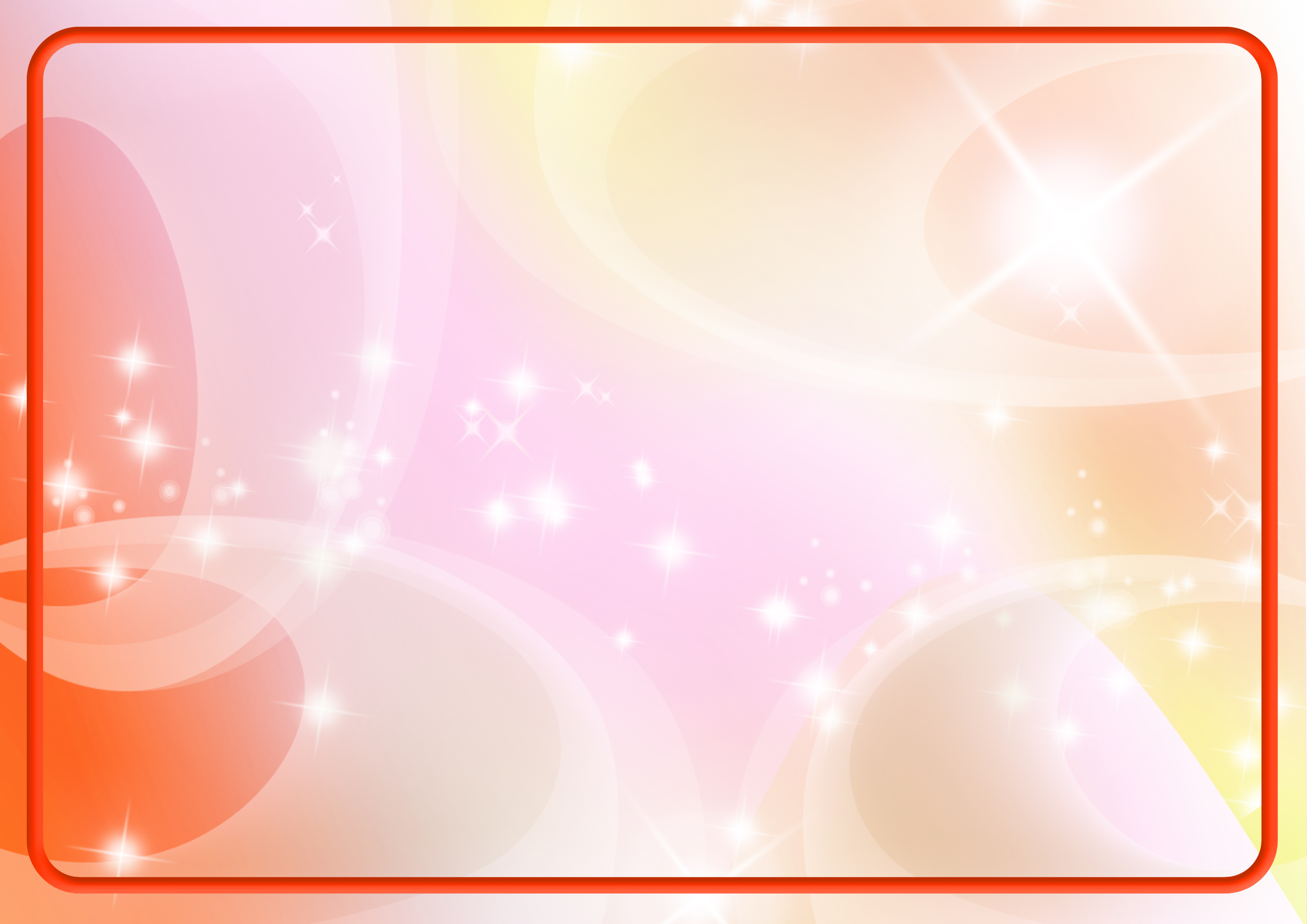 Использование музыкальных игр на детских домашних праздниках.«Узнай по голосу»Ребёнок отворачивается, а кто-то из детей нараспев произносит фразу «угадай по голосу». Постаравшись максимально видоизменить свой голос. Ребёнок должен угадать, кто произнёс фразу. Если он даёт верный ответ, то тот, кого узнали, занимает место ведущего.«Зеркало»Эффективным во время музыкальных игр оказывается приём, который называется «зеркало»: солист (один из детей) выходит вперёд и показывает импровизированные ритмические движения. Задача остальных детей – повторить движения солиста. Для такой игры можно использовать песню или просто инструментальную музыку, и, конечно же, танцевальную музыку. Главное условие – чёткий ритм. Который должен быть простым для детей.«Каравай»Одним из самых популярных развлечений на дне рождении считается хоровод под названием «Каравай». Эту народную песенку любят все дети. Для исполнения хоровода все участники встают в круг, взявшись за руки, а виновник торжества встаёт в середину круга. Хоровод начинает двигаться в одну сторону, при этом все начинают петь слова песни. Комментируя их собственными жестами.Как на (имя) день рожденияИспекли мы каравай.Вот такой вышины, (все встают на цыпочки, поднимая)Вот такой нижины, (все приседают, опуская руки вниз)Вот такой ширины, (раздвигают руки и расширяют круг)Вот такой ужины, (сужают круг)Каравай, каравай, кого любишь выбирай.Именинник произносит: «Я люблю, конечно, всех, а (имя) больше всех».    Танец с именинником.